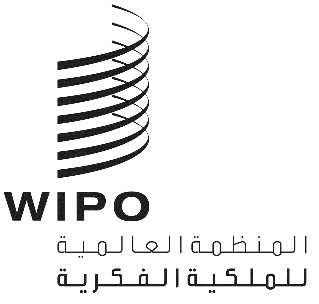 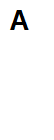 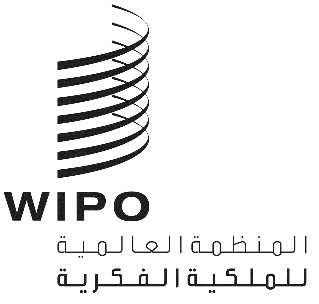 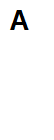 WO/CC/82/4الأصل: بالإنكليزيةالتاريخ: 17 مايو 2023لجنة الويبو للتنسيقالدورة الثانية والثمانون (الدورة العادية الرابعة والخمسون)جنيف، من 6 إلى 14 يوليو 2023اقتراح من المجموعة الأفريقية بشأن التعديلات على نظام الموظفين ولائحتهمقدم من المجموعة الأفريقيةفي تبليغ استلمته الأمانة في 8 مايو 2023، قدّم وفد غانا، نيابة عن المجموعة الأفريقية، الاقتراح المرفق في إطار البند 23 من جدول الأعمال "التعديلات على نظام الموظفين ولائحته".[يلي ذلك المرفق]اقتراح مقدم من المجموعة الأفريقيةتقدم مجموعة البلدان الأفريقية التعديل التالي على نظام الموظفين، كي تنظر فيه لجنة الويبو للتنسيق، على أن يبدأ سريانه اعتبارًا من 1 يناير 2024:[نهاية المرفق والوثيقة]الحكمالنص الحاليالنص الجديد المقترحالغرض/وصف التعديلالمادة 4-8صلاحية التعيينيُعيِّن المديرُ العام جميع الموظفين. ويُعيَّن نائبو المدير العام بعد موافقة لجنة الويبو للتنسيق. ويُعيَّن مساعدو المدير العام مع مراعاة مشورة لجنة الويبو للتنسيق. ويُعيَّن مدير شعبة الرقابة الداخلية مع مراعاة مشورة لجنة الويبو للتنسيق ولجنة الويبو الاستشارية المستقلة للرقابة.(أ) يُعيِّن المديرُ العام جميع الموظفين. ويُعيَّن نائبو المدير العام بعد موافقة لجنة الويبو للتنسيق. ويُعيَّن مساعدو المدير العام مع مراعاة مشورة لجنة الويبو للتنسيق. ويُعيَّن مدير شعبة الرقابة الداخلية مع مراعاة مشورة لجنة الويبو للتنسيق ولجنة الويبو الاستشارية المستقلة للرقابة.(ب) يُبلّغ المدير العام لجنة الويبو للتنسيق بالترقيات والتعيينات في فئة المديرين مع بيان قصير بمؤهلات الأشخاص الذين تمت ترقيتهم أو تعيينهم على هذا النحو.الفقرة الجديدة (ب) لتوضيح وجوب إبلاغ لجنة الويبو للتنسيق بالترقيات والتعيينات في فئة المديرين.